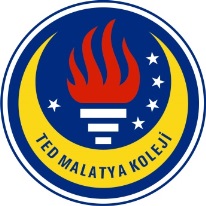 TED MALATYA KOLEJİ2017-2018 Eğitim & Öğretim Yılı Nisan Ayı                                                                         30.04.2018İngilizce Günlüğümüz                                      Sayın Velimiz,6. Sınıf öğrencilerimiz 2017-2018 Eğitim ve Öğretim yılının Nisan  ayı içerisinde İngilizce derslerinde:         1.   6. Ünite ‘’ Are You Going to Eat That?’’ (Impact 2: Student’s Book  ve  Workbook) 2.   8. Ünite  ’’ We had a great time!’’ (Compact Key for Schools)Kelime olarak;Size, standards, appearance, consumers, supermarket, fields, landfills, shocking, waste, campaigns, nutritious, produce, supply, edible, challenge, fresh, reject, rotten, throw away, accept, pick, repetition, chop, fry, boil, mash, bake, tonight, later today,in the future, in 50 years, next weekend, tomorrow, decision, decrease, increase, involve, rush, charities,plate, reduce, canteen, food stylist, directly, sell, appealing, leftover, carrot, taste, look, properly, explore, stay, try, sweater, rest, dish, brilliant,tiring, boring, interesting, wonderful, amazing, terrible, exciting, funny, excellent, advertisementkelimeleri   kitaptaki  okuma  parçaları  doğrultusunda  örnek cümlelerle açıklanmıştır.DilBilgisi olarak;  ‘’Going to/Will/Present Continuous:the Future Tense’’ , ‘‘Conditionals: If Clause’’, ‘’as  a result (of)’’,  ‘‘because (of)’’, ‘‘that’s why’’, ‘‘Past Continuous’’, ‘’Past Simple & Past Continuous’’ yapıları öğrencilere gösterilmiştir. Okuma Becerisi olarak;  Ünitelere ilişkin okuma parçaları dinleme etkinliğiyle beraber eş zamanlı okundu. Dinleme Becerisi olarak; Impact 2  Student’s Book ve Workbook kitaplarındaki 6. Üniteye ait dinleme etkinlikleri yapılmıştır.Video olarak; Ünitelere ilişkin yeni yapı ve kelimelerin uygulandığı videolar izlenmiştir.  Yazma Becerisi olarak; Açıklamalar yaparken neden ve sonuç ilişkilerini betimlemek amacıyla yeni bağlaçların kullanımları öğrenilip örnek cümleler doğrultusunda uygulanmıştır. Üniteye ilişkin workbookta   yazma aktiviteleri yapılmıştır.Nisan ayına ilişkin yapılan quizlerde yeni bağlaçlar neden-sonuç ilişkisi içerisinde kullanılarak özlü sözlere yönelik duygu ve düşünceleri ifade edici paragraflar yazılmıştır. Sözlük kullanımına ilişkin tüm yazma becerisi quizlerinde pratikler yapılmıştır. Ödevlendirme ve Proje;  Impact 2 Workbooktan ünitelere ilişkin egzersizler ödev olarak verilmiştir. Sınıf içinde bireysel olarak tartışılarak cevaplar kontrol edilmiştir. Öğrenciler tarafından ‘’Food Waste Challenge’’ adı altında besin israfını azaltmaya yönelik toplumsal farkındalık projesi hazırlandı. Sınıf içi panoda sergilendi.    Ünite içi konulara yönelik haftalık olarak gramer ve kelime quizleri yapılmıştır. Bu quizlerin akabinde öğrencilerde tespit edilen bilgi eksiklikleri bireysel olarak giderilmeye çalışılmıştır.Konuşma Dersi; Öğrencilerimiz Nisan ayında İngilizce konuşma dersleri kapsamında çeşitli konular önderliğinde dialog oluşturabilme etkinlikleri yapmışlardır. Özellikle her hafta uygulanan hedef konuların üretim aşamasına yönelik drama etkinlikleriyle öğrenciler, İngilizce olarak konuşma ve yazma becerilerini, özgüvenlerinin giderek artmasıyla beraber pekiştirmiştir.Ünite bitiminde ise bilgi yarışmaları, kelime oyunları ve tartışma etkinlikleriyle konular revize edilmiştir.                                                                                                                                               İngilizce Zümresi